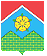 СОВЕТ ДЕПУТАТОВПОСЕЛЕНИЯ МОСКОВСКИЙРЕШЕНИЕО Комиссии Совета депутатов поселения Московский по контролю за достоверностью сведений о доходах, об имуществе и обязательствах имущественного характера, предоставляемых депутатами Совета депутатов поселения Московский  В соответствии с Федеральным законом от 06.10.2003 № 131-ФЗ «Об общих принципах организации местного самоуправления в Российской Федерации», Федеральным законом от  № 273-ФЗ «О противодействии коррупции», Федеральным законом от 03.12.2012 № 230-ФЗ «О контроле за соответствием расходов лиц, замещающих государственные должности, и иных лиц их доходам», Совет депутатов  решил:  1. Создать Комиссию Совета депутатов поселения Московский по контролю за достоверностью сведений о доходах, об имуществе и обязательствах имущественного характера, предоставляемых депутатами Совета депутатов поселения Московский.  2. Утвердить прилагаемые:   2.1. Положение о Комиссии Совета депутатов поселения Московский по контролю за достоверностью сведений о доходах, об имуществе и обязательствах имущественного характера, предоставляемых депутатами Совета депутатов поселения Московский.   2.2. Состав Комиссии Совета депутатов поселения Московский по контролю за достоверностью сведений о доходах, об имуществе и обязательствах имущественного характера, предоставляемых депутатами Совета депутатов поселения Московский.  3.Опубликовать настоящее решение в «Вестнике Совета депутатов и администрации поселения Московский» и разместить на официальном сайте администрации поселения Московский.  4. Настоящее решение вступает в силу со дня его принятия.	  5. Контроль за выполнением настоящего решения возложить на главу поселения Московский.                         Утверждено                          решением Совета депутатов                         от 07.04.2016 №5/38  Положение о Комиссии Совета депутатов поселения Московский по контролю за достоверностью сведений о доходах, об имуществе и обязательствах имущественного характера, предоставляемых депутатами Совета депутатов поселения Московский1. Комиссия Совета депутатов поселения Московский по контролю за достоверностью сведений о доходах, об имуществе и обязательствах имущественного характера, предоставляемых депутатами Совета депутатов поселения Московский, в своей деятельности руководствуется Конституцией Российской Федерации, федеральными конституционными законами, федеральными законами, Уставом поселения Московский, Регламентом Совета Депутатов поселения Московский, а также настоящим Положением.2. Комиссия Совета депутатов поселения Московский по контролю за достоверностью сведений о доходах, об имуществе и обязательствах имущественного характера, предоставляемых депутатами Совета депутатов поселения Московский (далее – Комиссия), является постоянно действующей, состоит из депутатов Совета депутатов поселения Московский и создается решением Совета депутатов на срок полномочий Совета депутатов очередного созыва. Комиссия может быть упразднена досрочно решением Совета депутатов.3. Комиссия осуществляет свою деятельность на принципах гласности и свободного обсуждения вопросов.4. Комиссия состоит из 5 депутатов. Персональный состав Комиссии утверждается решением Совета депутатов большинством голосов от общего числа присутствующих на заседании депутатов Совета депутатов. 5. Депутат, являющийся членом Комиссии, после прекращения своих полномочий в качестве депутата Совета депутатов выбывает из состава Комиссии. 6. Комиссия осуществляет:6.1. прием представляемых депутатами Совета депутатов сведений о своих доходах, расходах, об имуществе и обязательствах имущественного характера, а также сведений о доходах, расходах, об имуществе и обязательствах имущественного характера своих супруг (супругов) и несовершеннолетних детей в соответствии с  порядком предоставления депутатами Совета депутатов поселения Московский сведений о доходах, расходах, об имуществе и обязательствах имущественного характера, а также о доходах, расходах, об имуществе и обязательствах имущественного характера их супруги (супруга) и несовершеннолетних детей;6.2. проведение проверки достоверности и полноты сведений о доходах, расходах, об имуществе и обязательствах имущественного характера, представляемых депутатами, а также соблюдения депутатами ограничений и запретов, установленных федеральным законодательством Российской Федерации;6.3. размещение сведений о доходах, расходах, об имуществе и обязательствах имущественного характера, представляемых депутатами, в соответствии с порядком размещения сведений о доходах, расходах, об имуществе и обязательствах имущественного характера депутатов Совета депутатов поселения Московский и членов их семей на официальном сайте администрации поселения Московский и предоставления этих сведений общероссийским средствам массовой информации для опубликования. 7. Комиссия для реализации своих полномочий вправе:7.1. в пределах своей компетенции обращаться с запросами в федеральные органы государственной власти,  иные государственные органы, органы местного самоуправления, организации; 7.2. вносить в Совет депутатов поселения Московский  проекты правовых актов; 7.3. заслушивать депутата, в отношении которого принимается решение о проведении проверки или проводится проверка, на заседании Комиссии, а также иных лиц, участвующих в заседании Комиссии.8. Председатель Комиссии утверждается решением Совета депутатов поселения Московский.Председатель Комиссии осуществляет руководство деятельностью Комиссии, организует работу комиссии; обеспечивает информирование членов комиссии, других депутатов и приглашенных лиц о дате и времени проведения заседания Комиссии; ведет заседания Комиссии; представляет Комиссию без какого-либо дополнительного документального подтверждения своих полномочий; подписывает документы Комиссии; дает поручения членам Комиссии в пределах своих полномочий;  контролирует исполнение решений и поручений Комиссии; организует ведение документации Комиссии в соответствии с Регламентом Совета депутатов поселения Московский.Полномочия председателя Комиссии могут быть досрочно прекращены на основании личного письменного заявления или по представлению Комиссии решением Совета депутатов.9. Комиссия ежегодно до 30 апреля года, следующего за отчетным финансовым годом, принимает сведения о доходах, расходах, об имуществе и обязательствах имущественного характера депутатов, а также о доходах, расходах, об имуществе и обязательствах имущественного характера их супруг (супругов) и несовершеннолетних детей по утвержденной Президентом Российской Федерации форме справки.10. Хранение сведений о доходах, расходах, об имуществе и обязательствах имущественного характера, представляемых депутатами Совета депутатов поселения Московский, осуществляется председателем Комиссии, до истечения срока полномочий соответствующего депутата, после чего указанные сведения передаются в архив.11. Заседания Комиссии проводятся по мере необходимости. По поручению председателя Комиссии заседание может проводить один из ее членов.12. Заседания Комиссии, как правило, проводятся открыто. Комиссия может принять решение о проведении закрытого заседания по предложению членов Комиссии, а также в случаях, предусмотренных федеральными конституционными законами и федеральными законами.13. Заседание Комиссии правомочно, если на нем присутствует не менее половины от общего числа членов Комиссии.14. Член Комиссии обязан присутствовать на заседании Комиссии. О невозможности присутствия по уважительной причине член Комиссии заблаговременно информирует председателя Комиссии.15. В открытых и закрытых заседаниях Комиссии могут принимать участие депутаты  Совета депутатов поселения Московский, не входящие в состав Комиссии. На открытых заседаниях Комиссии с согласия председателя Комиссии могут присутствовать представители средств массовой информации.16. На заседании Комиссии ведется протокол, который подписывает председательствующий на заседании.         17. При осуществлении проверок достоверности и полноты сведений о доходах, расходах, об имуществе и обязательствах имущественного характера, представляемых депутатами, а также соблюдения депутатами ограничений и запретов, установленных федеральным законодательством Российской Федерации, Комиссия вправе:         17.1. проводить беседу с депутатом;         17.2. изучать представленные депутатом материалы;         17.3. получать от депутата пояснения по представленным материалам;         17.4. направлять в установленном порядке запросы (кроме запросов, касающихся осуществления оперативно-розыскной деятельности или ее результатов) в органы прокуратуры Российской Федерации, иные федеральные государственные органы и их территориальные органы, органы государственной власти субъектов Федерации, органы местного самоуправления, на предприятия, в учреждения, организации и общественные объединения об имеющихся у них сведениях о доходах, расходах, об имуществе и обязательствах имущественного характера депутата, его супруги (супруга) и несовершеннолетних детей, а также по вопросам соблюдения депутатами ограничений и запретов, установленных действующим законодательством;          17.5. изучать поступившие по запросам материалы.      	   18. Основанием к назначению и проведению проверки является достаточная информация, представленная в письменной форме в установленном порядке:           18.1. правоохранительными и другими государственными органами, в том числе Контрольно-счетной палатой Москвы;           18.2. постоянно действующими руководящими органами политических партий и зарегистрированных в соответствии с федеральным законом иных общероссийских общественных объединений, не являющихся политическими партиями, а также региональных отделений политических партий, межрегиональных и региональных общественных объединений;           18.3. Общественной палатой Российской Федерации;           18.4. общероссийскими и средствами массовой информации города Москвы.           19. Информация анонимного характера не может служить основанием для проведения проверки.        20. В случае получения информации:      - Комиссия в течение трех дней уведомляет депутата о поступлении вышеуказанной информации;        - председатель комиссии созывает заседание Комиссии, на котором принимается решение о достаточности или недостаточности полученной информации.            21. При наличии достаточной информации Комиссия в течение семи дней со дня поступления информации, предусмотренной пунктом 19 настоящего Положения, принимает решение о проведении проверки большинством голосов членов Комиссии. Решение Комиссии о проведении проверки принимается в отношении каждого депутата отдельно и оформляется в письменной форме. О принятом решении о назначении и проведении проверки Комиссия в течение трех дней уведомляет депутата, в отношении которого назначена проверка.            22. Депутат, в отношении которого решается вопрос о проведении проверки или проводится проверка, вправе присутствовать на заседании Комиссии, давать пояснения. Депутат - член Комиссии, в отношении которого решается вопрос о проведении проверки или проводится проверка, не принимает участия в голосовании.           23. Комиссия осуществляет проверку самостоятельно, путем направления запросов в правоохранительные органы, иные федеральные государственные органы и их территориальные органы, органы государственной власти субъектов Российской Федерации и органы местного самоуправления; руководителям предприятий, организаций и учреждений.            24. Проверка проводится в срок, не превышающий 60 дней со дня принятия решения о ее проведении. По решению Комиссии срок проверки может быть продлен до 90 дней.           25. Результаты проверки рассматриваются на заседании Комиссии.           26. По результатам рассмотрения Комиссия большинством голосов принимает одно из следующих решений:           26.1. о предоставлении депутатом достоверных и полных сведений о доходах, расходах, об имуществе и обязательствах имущественного характера;           26.2. о предоставлении депутатом недостоверных и (или) неполных сведений о доходах, расходах, об имуществе и обязательствах имущественного характера;           26.3. о соблюдении депутатом ограничений и запретов;           26.4. о несоблюдении депутатом ограничений и запретов.           27. О результатах рассмотрения и принятом решении Комиссия уведомляет депутата, в отношении которого проводилась проверка, а также Совет депутатов в срок, не позднее 3 рабочих дней со дня принятия решения.                          Утвержден                                                    решением Совета депутатов                          от 07.04.2016 №5/38  Состав Комиссии Совета депутатов поселения Московский по контролю за достоверностью сведений о доходах, об имуществе и обязательствах имущественного характера, предоставляемых депутатами Совета депутатов поселения МосковскийПредседатель Комиссии    - Мещерякова Марина ПетровнаЗаместитель Председателя - Лебедев Сергей СергеевичКомиссии                            Члены Комиссии   - Васильева Валентина Дмитриевна                                   - Смирнова Ольга Мечеславовна                                     - Иванова Ирина Алексеевнаот07.04.2016№5/38               Глава поселения                                        В.Ю. Чирин                                                         